NOVÉ MOCNÉ KRÁĽOVSTVÁ V STREDOVEKU I. – Pracovný list(vypracuj pracovný list pomocou poznámok)Francúzska kontrola nad pápežskou mocou sa nazývala:avignonské zajatie pápežovavignonské  oslobodenie pápežovČo bolo príčinou vzniku nových mocných kráľovstiev?...................................................................................................................................................Trvala storočná vojna presne 100 rokov?ánonieHugo Kapet sa stal zakladateľom cisárskej dynastie.pravdanepravdaNa ........................... časti Európy vzniklo Anglické ..........................., v juhovýchodnej    a .............................. Európe vznikli kráľovstvá ............................ a vznikol aj štát Nemecké ................................ .Po rozpade franskej ríše západnej časti vládli:potomkovia Karola Veľkéhopotomkovia Karola Pekného Filip IV. Pekný patril do rodu .................................... .Ktoré krajiny bojovali proti sebe v tzv. storočnej vojne?..................................................................................................................................................Medzi kráľovstvá Slovanov patria:Bulharské kráľovstvo, Veľká Morava, Nitrianske cisárstvoVeľká Morava, Nitrianske kráľovstvo, České kráľovstvoVytvor správne dvojice (písmeno a číslo): ..........................................................................A – Jana z Arcu					1 – Avignon  B – Hugo Kapet					2 – bočná vetvaC – Filip IV. Pekný				3 – storočná vojnaD – anglickí králi				4 – nová dynastia........................ vládli 250 rokov a vďaka nim sa Francúzsko ............................, pretože dokázali prinútiť k vernosti aj iných mocných ................................... . Dôsledkom vzbury proti pápežovi v 14. storočí bolo:presťahovanie sídla pápeža z Avignonu do Rímapresťahovanie sídla pápeža z Ríma do AvignonuZa koho vlády bolo Francúzsko jednou z najsilnejších krajín Európy?...................................................................................................................................................Avignonské zajatie pápežov trvalo ........................ .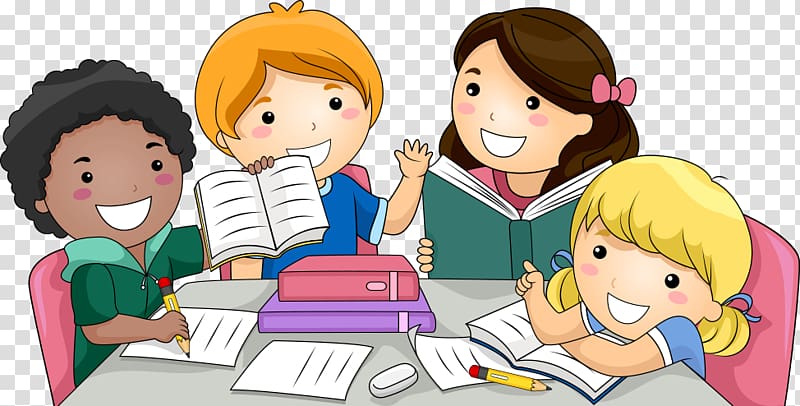 VYPLNENÝ PRACOVNÝ LIST MI POŠLITE. 